SISTEM PENAMPILAN AREA PARKIR VIA ANDROID BERBASIS MIKROKONTROLER SulaimanDosen Unversitas Bina DarmaJalan Jenderal Ahmad Yani No.12 Palembangsulaiman@mail.binadarma.ac.idABSTRACTParking area appearance system via android based on microcontroller is a system that will be designed to make it easier for drivers to find out the availability of parking slots and where the slots are empty in a parking lot. especially in large parking lots. information about the state of the parking lot that will be displayed on the user's android mobile. Making parking area appearance system tools via an android based on microcontroller through several stages, namely: (1) Identification of needs (2) Need analysis (3) Mechanical design (4) Hardware design (5) Software design (6) Testers (7) Ways operating equipment. Tests that have been carried out obtained results that the parking area appearance system via an android based microcontroller is able to provide information to the driver regarding the availability of available or filled parking slots.
Keywords: Hardware, Software, ArduinoABSTRAKSistem Penampilan Area Parkir Via Android Berbasis Mikrokontroler merupakan sistem yang dirancang agar memudahkan pengendara untuk mengetahui ketersediaan slot parkir dan dimana lokasi slot yang kosong pada suatu tempat parkir, terutama pada tempat parkir yang luas. Informasi mengenai keadaan tempat parkir yang akan ditampilkan pada handphone android pengguna. Pembuatan alat sistem penampilan area parkir via android berbasis mikrokontroler melalui beberapa tahap yaitu : (1) Identifikasi kebututan; (2) Analisa kebutuhan; (3) Perancangan Mekanik; (4) Perancangan Perangkat keras (Hardware); (5) Perancangan perangkat lunak (Software); (6) Penguji; (7) Cara kerja dan pengoperasian alat. Pengujian yang telah dilaksanakan diperoleh hasil bahwa sistem penampilan area parkir via android berbasis mikrokontroler mampu memberikan infomasi kepada pengendara mengenai ketersediaan slot parkir yang tersedia ataupun yang telah terisi.Kata kunci : Hardware, Software, ArduinoPENDAHLUANI.1. Latar belakang.Di era globalisasi saat ini perkembangan penggunaan kendaraan pribadi khususnya mobil banyak mengalami peningkatan seiring bertambahnya jumlah kendaraan pribadi sekarang ini membuaat kebutuhan lahan sebagai sarana parkir semakin meningkat, peningkatan jumlah kendaraan yang akan menggunakan lahan parkir kendaraan kadang tidak diimbangi dengan ketersediaan lahan parkir gedung.Semakin sempitnya lahan kosong dan mahalnya harga tanah menjadi keterbatasan dalam upaya memperluas lahan untuk parkir. Terbatasnya lahan parkir mengakibatkan beberapa masalah parkir seperti kesulitan dalam mencari tempat parkir dan akan mengakibatkan terhambatnya aktivitas masnyarakat. Selain penyempitan lahan parkir, beberapa tempat yang menyediakan lahan parkir yang cukup luas juga masih diselemuti masalah pelayanan dan informasi perpakiran yang kurang baik salah satunya adalah informasi ketersediaan lokasi kosong dan posisi perpakiran yang masih tersedia.Salah satu solusi alternatif untuk memecahkan masalah tersebut adalah dengan perbuatan mesin tempat parkir mobil otomatis 2 Mesin tempat parkir bertingkat ini dapat digunakan pada apartement atau perkantoran. Selain dapat memecahkan masalah, tempat parkir mobil ini juga dapat meningkatkan keamanan mobil yang diparkirkan karena adanya informasi yang langsung terhubung dengan smartphone pangguna jasa parkir tersebut. Dalam penerapannya didunia nyata, ada beberapa mesin tempat parkir mobil otomatis ini sudah dibangun dibeberapa negara-negara maju dan besar. Indonesia tentunya sangat berpotensi besar dalam pembuatan sistem parkir otomatis ini 1.Identifikasi masalahPada penelitian ini identifikasi masalah adalah Ruangan parkir, informasi ruangan parkir yang tersedia, pelaksanaan parkir. TujuanTujuan penelitian adalah memberikan informasi pada kendaraan yang akan parkir, sehingga tidak perlu mengecek kedalam gedung.METODOLOGI PENELITIANPada penelitian ini metoda yang digunakan adalah :Metoda literature.Metoda ini adalah untuk mengadakan buku buku yang berhubungan dengan  penelitianMetoda laboratoriumMetoda ini adalah merancang komponen – komponen yang digunakan pada alat ini diketahui dengan cara membuat suatu perancangan terlebi dahulu baik perangcangan hardware maupun software. Hal ini dilakukan agar alat dapat bekerja sesuai dengan yang diharapkan.Pada penelitian “sistem penampilan area parkir via android berbasis mikrokontroler” 3 hanyalah berupa prototype yang nantinya diharapkan bisa diterapkan pada kondidi sebenarnya.Perancangan HardwarePerancangan ini mengguanakn komponen-komponen sebagai berikut :sensor; rangkaian sensor yang digunakan yaitu sensor limit switch yang berfungsi sebagai bagian pendeteksi mobil pada saat pemilik kendaraan akan memarkirkan kendaraan nya  4. Selanjutnya limit switch akan memberikan perintah ke mikrokontroller arduino uno untuk menginformasikan pada pengguna aplikasi sistem parkir; (lihat gambar 1)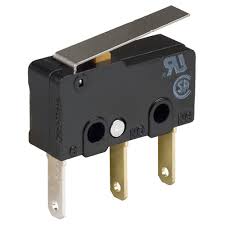 Gambar 1. Sensor Limit SwitchMod Wifi ESP8266	ESP8266 merupakan modul wifi yang berfungsi sebagai perangkat tambahan mikrokontrol seperti arduino agar dapat terhubung langsung dengan wifi dan membuat koneksi TCP/IP 3.Modul ini membutuhkan daya sekitar 3.3v dengan memiliki tiga mode wifi yaitu Station  1, Access Point dan Both (Keduanya). Modul ini juga dilengkapi dengan prosesor, memori dan GPIO dimana jumlah pin bergantung dengan jenis ESP8266  4 yang kita gunakan. Sehingga modul ini bisa berdiri sendiri tanpa menggunakan mikrokontroler apapun karena sudah memiliki perlengkapan layaknya mikrokontroler.Firmware default yang digunakan oleh perangkat ini menggunakan AT Command, selain itu ada beberapa Firmware SDK yang digunakan oleh perangkat ini berbasis opensource yang diantaranya adalah sebagai berikut :NodeMCU dengan menggunakan basic programming luaMicroPython dengan menggunakan basic programming pythonATCommand dengan menggunakan perintah perintah AT commandUntuk pemrogramannya sendiri kita bisa menggunakan ESPlorer untuk Firmware berbasis NodeMCUdan menggunakan putty sebagai terminal control untuk AT Command.Selain itu kita bisa memprogram perangkat ini menggunakan Arduino IDE. Dengan menambahkan library ESP8266 pada board manager kita dapat dengan mudah memprogram dengan basic program arduino.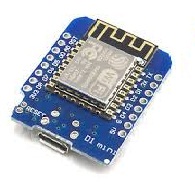 Gambar 2. Mod Wifi ESP8266Motor ServoMotor servo adalah komponen elektronika yang berupa motor yang memiliki sistem feedback atau umpan balik guna memberikan informasi posisi putaran motor aktual yang diteruskan pada rangkaian kontrol mikrokontroler 5. Pada dasarnya motor servo banyak digunakan sebagai aktuator yang membutuhkan posisi putaran motor yang presisi. Apabila pada motor DC biasa hanya dapat dikendalikan kecepatannya serta arah putaran, lain halnya pada motor servo yaitu penambahan besaran parameter yang dapat dikendalikan berdasarkan sudut/derajat. Komponen utama penyusun motor servo antara lain motor DC, gear rasio, potensiometer serta controller servo seperti gambar dibawah ini.Adanya komponen potensiometer difungsikan sebagai feedback nilai yang akan diolah menjadi data posisi aktual.Sedangkan fungsi dari controller servo yaitu memberikan sinyal – sinyal PWM (Pulse Width Modulator) untuk menggerakan motor melalui kabel motor.Macam tipe – tipe dari motor servo ini ada 2 yaitu tipe standard dan tipe Continous.Tipe standar berputarnya dibatasi sebesar 180° dan tipe ini sering banyak dipakai pada sistem robotika seperti  Arm Robot / Robot Lengan.Tipe continuous mempunyai kriteria perputaran motornya sebesar 360°contoh aplikasinya pada mobil robot.Pada setiap body servo terdapat informasi akan identitas tipe servo tersebut. Secara standar, motor servo terdiri atas 3 kabel yaitu kabel power / VCC, kabel GND serta kabel signal.Mikrokontroler. 2Pada  penelitian ini menggunakan mikrokontroler arduino UNO yang berfungsi sebagai pusat pengendali dari proses pemarkiran kendaraan. Arduino UNO adalah sebuah board mikrokontroler yang di dasarkan pada Atmega328. Arduino UNO mempunyai 14 pin digital input / output (6 diantaranya digunakan sebagai input PWM), 6 input analog, sebuah osilator kristal 16 MHz, sebuah koneksi USB, sebuah power jack, sebuah ICSP header, dan sebuah tombol reset. Gambar mikrokontroler Arduino UNO dapat dilihat pada gambar 4.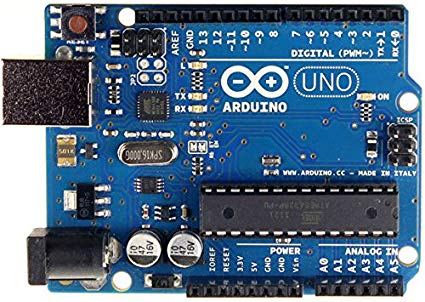 Gambar 3. Mikrokontroler arduino UNOArduino Uno berbeda dari semua board Arduino sebelumnya, Arduino UNO tidak menggunakan chip driver FTDI USB-to- serial. Sebaliknya, fitur-fitur Atmega16U2 (Atmega8U2 sampai ke versi R2) diprogram sebagai sebuah pengubah USB ke serial.HASIL Pada penelitian ini hasilnya berupa :Hasil pengukuran	Hasil pengukuran dilakukan untuk memperoleh dan mengetahui nilai yang optimal, titik pengukuran (TP) yang memiliki fungsi spesifik dan tujuan, yaitu:TP 1 (Catu Daya) berfungsi sebagai sumber tegangan yang diteruskan ke mikrokontroler arduino UNO.TP 2 adalah Mikrokontroller Arduino UNO.TP 3 adalah RFID reader yang berfungsi sebagai pendeteksi e-KTP.TP 4 adalah LCD yang berfungsi sebagai penampil identitas pemilik kendaraan.TP 5 adalah driver motor.TP 6 adalah motor DC 1 dan 2.Hasil pengukuran TP 1 sampai TP6 ditunjukkan dalam tabel III.B Hasil PerhitunganTP1 catu dayaTerdapat tiga titik perhitungan pada catu daya, setiap titik pengukuran dilakukan dengan mengetahui besar tegangan searah yang masih terdapat ripple-nya hingga menghasilkan tegangan searah murni dan hampir tidak terdapat ripple-nya.Perhitungan P1Output tegangan dari dioda penyearah gelombang penuh sebelum melewati kapasitor sebagai filter pada P1 yang diberikan tegangan input dari trafo dapat diketahui dengan menggunakan persamaan :Output tegangan dari dioda penyearah gelombang penuh sebelum melewati kapasitor sebagai filter pada P1 yang diberikan tegangan input dari trafo dapat diketahui dengan menggunakan persamaan :[ Vdc = 0,636 . (Vm) ]Dimana VT adalah tegangan diode bridge (0,7 V), yaitu :Maka Vdc adalah :Vdc 	=	0,636 . (Vm – VD)	=	(0,636) . (16,29  – 0,7)	=	9,91 V	Besarnya ripple tegangan sebelum kapasitor pada penyearah gelombang penuh dengan menggunakan persamaan berikut ini :Vr (rms) 	=	0,308 . Vm	=	(0,308) . (16,29 )	=	5,017 VPerhitungan P2	P2 adalah output tegangan searah dari dioda penyearah yang telah melewati kapasitor (1000µF) sebagai filter untuk memperkecil tegangan riak (ripple). Perhitungan titik pengukuran 3 pada catu daya didapat hasil sebagai berikut :	Besarnya ripple tegangan pada rangkaian catu daya (power supply) setelah kapasitor didapat hasil sebagai berikut :Tegangan Vdc2 setelah ripple adalah :Persentase kesalahan pada pengukuran dan perhitungan tegangan Vdc2, yaitu :Dari perhitungan kesalahan pada P2 didapat kesalahan sebesar 1,8% hal tersebur dikarenakan oleh ripple tegangan.Perhitungan P3TP3 adalah output tegangan searah dari dioda penyearah yang telah melewati kapasitor kedua (1000 µF) sebagai filter untuk memperkecil tegangan riak (ripple).Perhitungan titik 2 pada catu daya didapat hasil sebagai berikut :Besarnya ripple tegangan pada rangkaian catu daya (power supply) setelah kapasitor didapat hasil sebagai berikut :Tegangan Vdc3 setelah ripple adalah :C. AnalisaDari pengukuran dan perhitungan yang dilakukan diatas maka dapat dianalisa, yaitu :Dari pengukuran dan perhitungan persentase kesalahan yang telah dilakukan pada catu daya (power supply) didapatkan hasil 1,4%. Hal ini membuat catu daya (power supply) dalam keadaan baik karena persentase kesalahan tidak lebih 5%. Serta untuk komponen lain dapat bekerja dengan baik karena persentase kesalahan tidak lebih dari 10% dan masih berada dalam range datasheet.Alat ini mendapatkan sumber tegangan 220 VAC  dari PLN dan dari AC diubah ke DC menggunakan rangkaian power supply (penjelasan lihat 3.2.1) untuk mensuplai mikrokontroler arduino dan komponen lainnya, dari mikrokontroler arduino di program untuk menjalankan  Sensor Limit Switch, Motor servo,  dan Wifi Esp 8266. Rangkaian alat ini bekerja dengan data input waktu masuk, Pada saat motor naik kecepatan putaran motor diperlukan untuk membuka pintu portal parkir sebesar 7.5 rpm dan pada saat motor turun kecepatan putaran motor yang diperlukan untuk menutup pintu portal parkir juga sebesar 7.5 rpm. SIMPULANAlat pengaman kendaraan di parkiran ini dibuat berdasarkan ukuran jarak antar kendaraan di tempat parkir yang akan menggunakan alat ini.Cara kerja alat ini, yaitu pada saat rfid reader mnedeteksi e-KTP, rfid akan mengirimkan data yang berupa angka desimal yang telah di ubah menjadi sebuah akun pada mikrokontroller arduino UNO, lalu selanjutnya mikrokontroller akan memeberikan perintah ke motor dc untuk membuka atau menutup pengunci.Alat pengaman kendaraan di parkiran umum ini lebih efektif untuk meningkatkan keamanan kendaraan pada saat di parkir karena memiliki sistem keamanan yang menggunakan e-KTP sebagai alat untuk membuka pengunci nya.Daftar  Rujukan1.Arnold, R. (1987). ”Elektronika”. Erlangga, Jakarta2.Barmawi. (1999). Prinsip-Prinsip Elektronika. Jilid I,: Erlangga Jakarta 	3.Malvino. (1999). “ Elektronika”. Jilid I”, Eralngga, Jakarta4.Mismail. (1997). “Rangkaian Listrik”. Jilid II. Edisi IV. Erlangga, Jakarta5.Zaki. (2005). Cara Mudah Merangkai Elektronika Dasar. Yogyakarta: Absolute